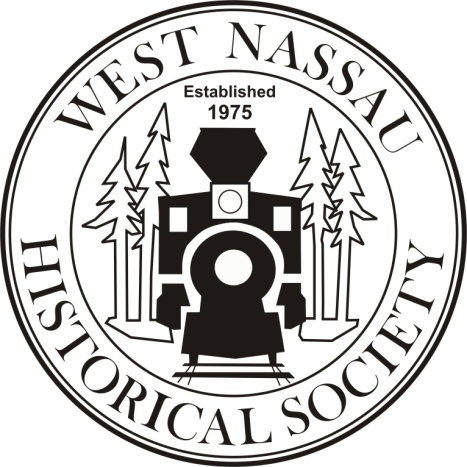 Application for a Student EntryNassau Art at the Callahan DepotArt ExhibitPresented by the West Nassau Historical SocietyJanuary 30, 202110:AM – 2:30PM with Reception 1:30 – 2:30Lunch will be served for artists from 12:30 – 1:30Open to any Middle or High School student residing in Nassau CountyCAREFULLY PRINT OR TYPE YOUR INFORMATION ANDBE SURE THAT THE APPLICATION IS SIGNED BY YOUR ART INSTRUCTOR.Application deadline: Noon January 15, 2021NAME: ______________________________________________________________ADDRESS: ___________________________________________________________TOWN:  ______________________________________ZIP:  _____________         EMAIL: _____________________________________________________________ PHONE: _____________________________________________________________SCHOOL: ________________________________AGE:_________________MEDIUM (Brief Description):   _________________________________________CATEGORY (Check or circle)A.OilsB.AcrylicsC.WatercolorD.PastelsE.  Mixed MediaF.Drawing G. Photography/CGIH. Three dimensional – please indicate size __________________Please list the title of your entry: ______________________________________________EXHIBIT & PROCESS:Entry is open to any middle or high school student residing in Nassau County, FL.We prefer, but it is not required, that the entry has as its subject anything of historical significance to Nassau County. This could be places, people, or things.This application must be signed by the student’s art instructor.A jpg format image of the entry piece must be emailed to:  margepowel@aol.com along with the application. The email subject line should read: Nassau Art at the Callahan Depot – High School entry. The jpg file names should match the title of the artwork.The deadline for entry is noon on Friday January 15,2021.Art should be delivered to the Callahan Depot on Friday evening, January 29, 2021, between 5PM and 7PM. Entries received before 5PM or after 7PM will not be accepted unless special arrangements are made. Artists and any helpers must have face coverings and social distancing must be maintained between the artist and WNHS volunteers. The entry should be clearly marked with the title, artist’s name, and high school on the BACK of the artwork.The entries will be judged by the West Nassau Historical Society’s Art Committee.As school entries are judged the evening prior to the art show, due to space limitations it may only be possible to exhibit the winning entries during the art show. The method of the display and the placement  of the school art entries is at the sole discretion of WNHS.The exhibit will be open to the public from 10AM – 12:30PM and from 1:30 – 2:30PM on January 30th.  West Nassau Historical Society will provide a lunch for the adult and student artists between 12:30 and 1:30 PM. The awards reception will be from 1:30 – 2:30PM at which time the awards will be presented.Art must be removed by the artist after the closing reception as soon as possible on Saturday afternoon.Art Show Changes Due to CovidWNHS is constantly monitoring the covid situation, including working with the Nassau County Emergency Operations personnel for recommendations on safely presenting our ninth annual Nassau Art at the Callahan Depot. We will adjust the operation of the art show as new developments arise. The following is our current plan for conducting the art show. It assumes pleasant weather. WNHS reserves the right to adjust this plan if changes are dictated by the foibles of this pandemic to maintain a safe environment for the artists, the attendees, and the WNHS volunteers.  Persons dropping off the school art entries and Art show volunteers will have their temperatures taken via an infra-red, contact free thermometer as they set up the art show on Friday evening January 29, 2021.All Art show attendees will enter through the front door of the depot after having their temperatures take via an infra-red, contact free thermometer. Entry will be denied to those with a temperature over 100.4. Masks will be available for attendees. Face coverings will be required.The flow through the show will be one way after people have received their people’s choice ballots.The artists will not be present as people walk through the show. Volunteers will monitor the flow and the attendees.The lunch will be served in the annex for all artists, including the school artist. The lunch will be served by masked volunteers, not buffet style. Tables will be set up on the stage and surrounding the stage with very limited table space in the annex. This format will continue through the reception.The awards ceremony will take place either on the back deck or on the outdoor stage depending on the number of people in attendance. Social distancing will be maintained.Student Signature ____________________________________ Date _____________Art Instructor Signature _______________________________ Date _____________Art Instructor Name (please print) _________________________________________Art Instructor email address ______________________________________________Art Instructor phone_______ _____________________________________________ 